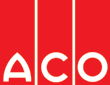 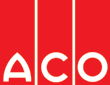 User Guide for Autodesk Revit filesACO PowerDrain Sealin V100G PackagesAll ACO PowerDrain Sealin V100G are incorporated in a single Revit template along with accessories. This template includes the following families:Channel body without bottom slope (straight channel - 1m and 0.5m)Channel body without bottom slope LLD (straight channel with vertical outlet - 1m and 0.5m)Channel body with bottom slope (slope channel - 1m and 0.5m)Channel body with stepped sole (Stepped adapter - 0.5m)Sump unit (Inlet boxes -0.5m)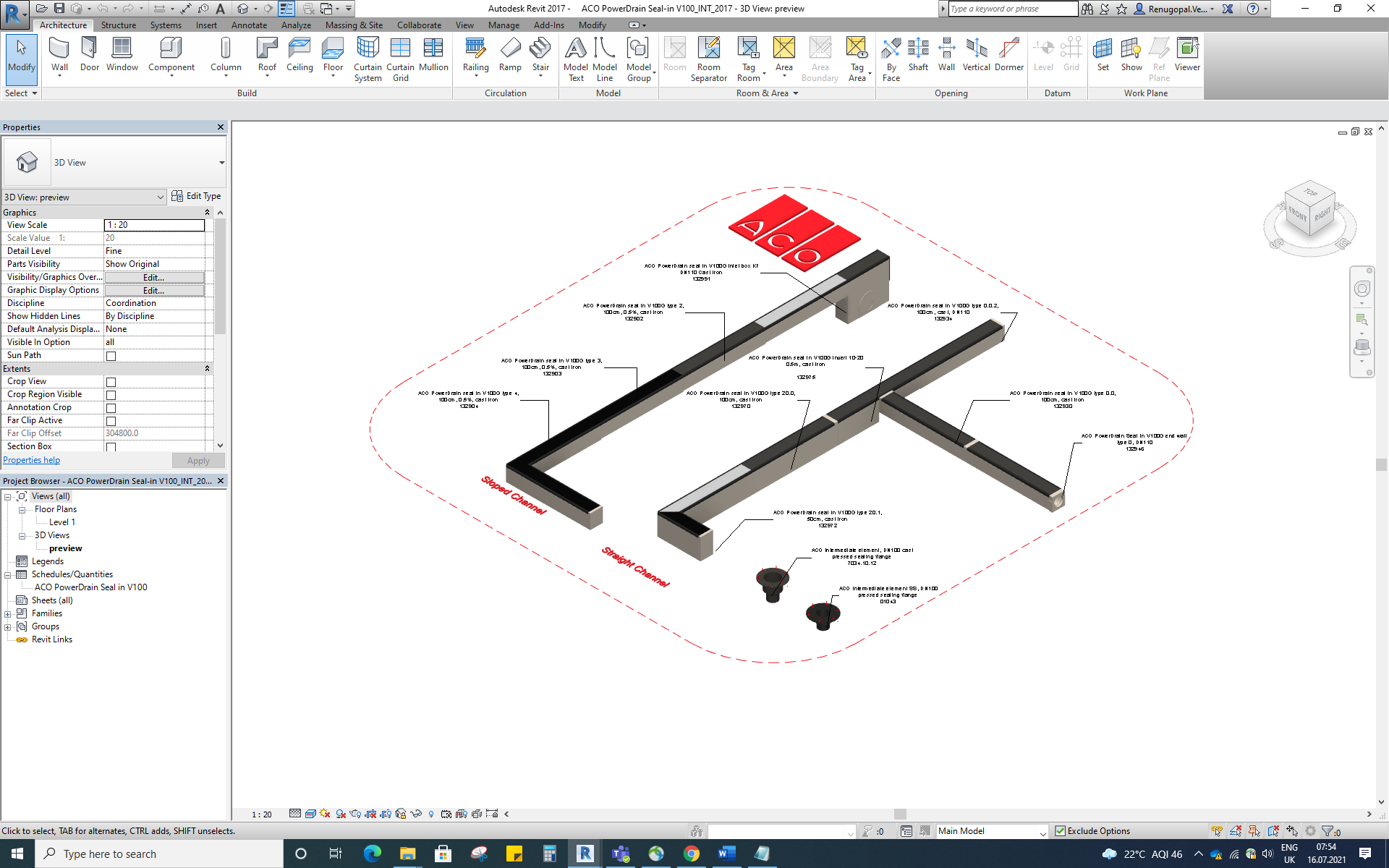 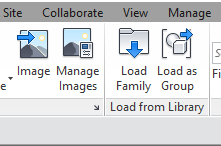 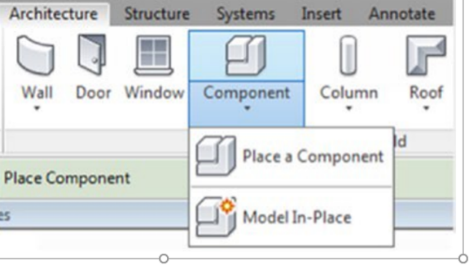 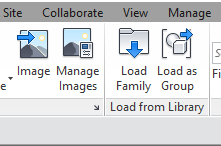 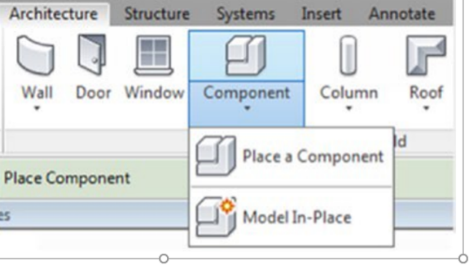 Loading ACO PowerDrain Performance into the project:Download the ACO PowerDrain Sealin V100G project file and save it to a suitable locationSelect any one of the family from ACO PowerDrain Sealin V100G	load to your projectNavigate to the “Insert” icon on the Revit ribbon and click “Load Family”The file can now be placed into your project. Navigate to the “Architecture/Component” icons on the Revit ribbon and click “Place a Component”Placing of familiesClick on the model – At properties tool bar, it will display family name and types.Every family consists of different types, the user has to select the appropriate family type from the “Properties” drop down menu.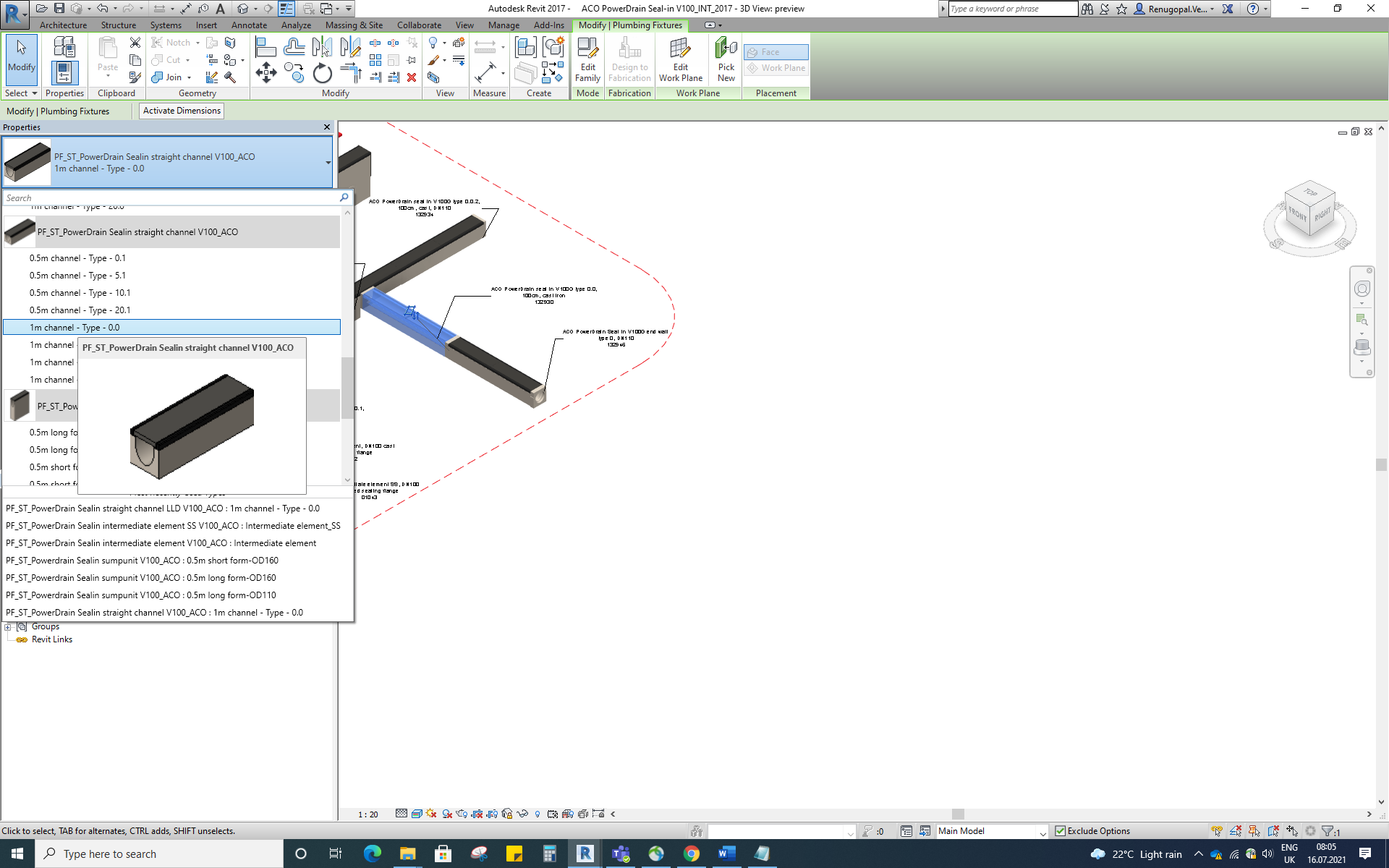 Selection of Gratings:Click on the model – At properties tool bar, click on the grating drop menu and select the appropriate gratings for the channel.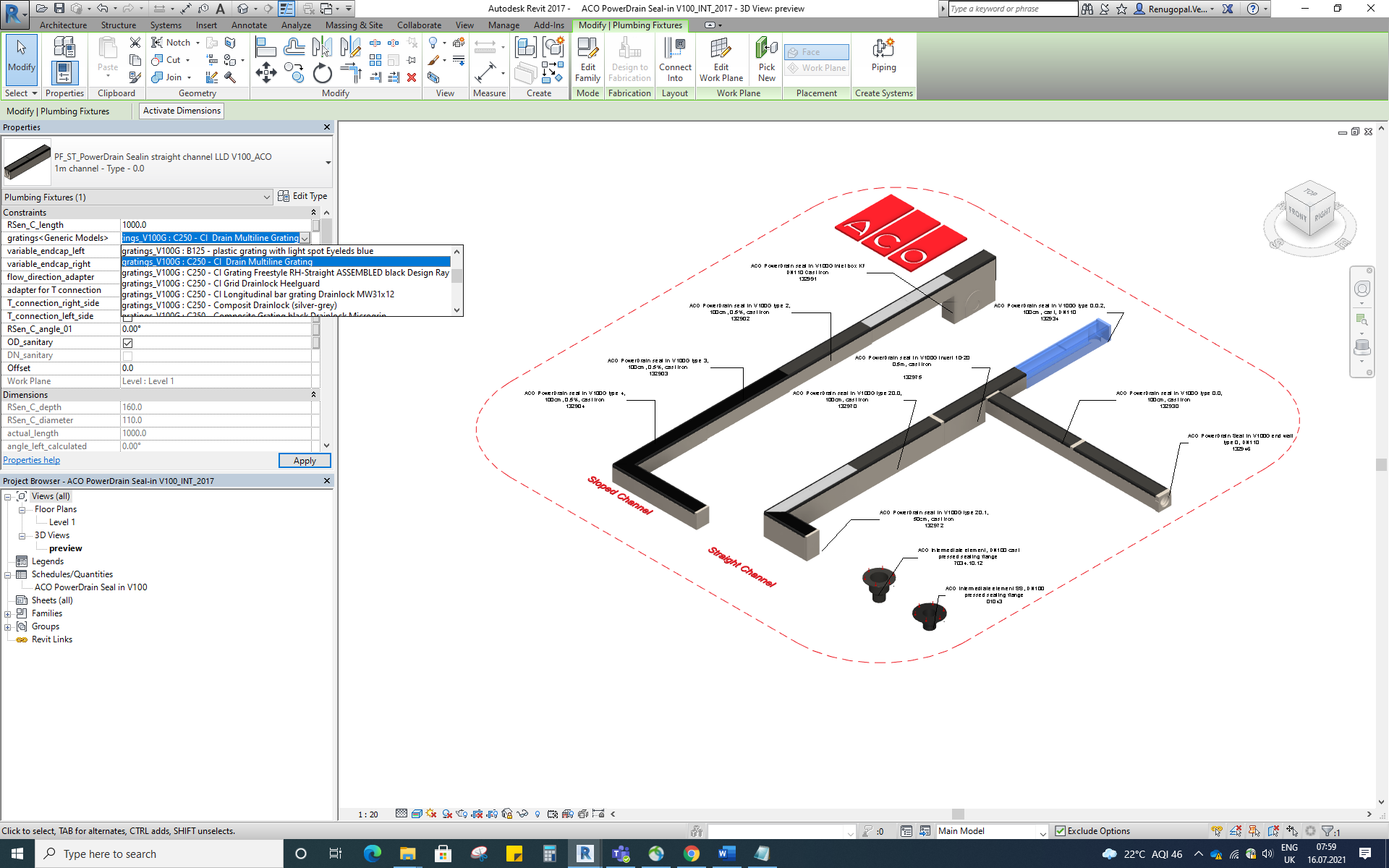 Selection of Accessories: Click on the model – At properties tool bar, it will display accessories list such as endcaps, T connection adapter and flow direction adapter. User can select by click the list as shown below           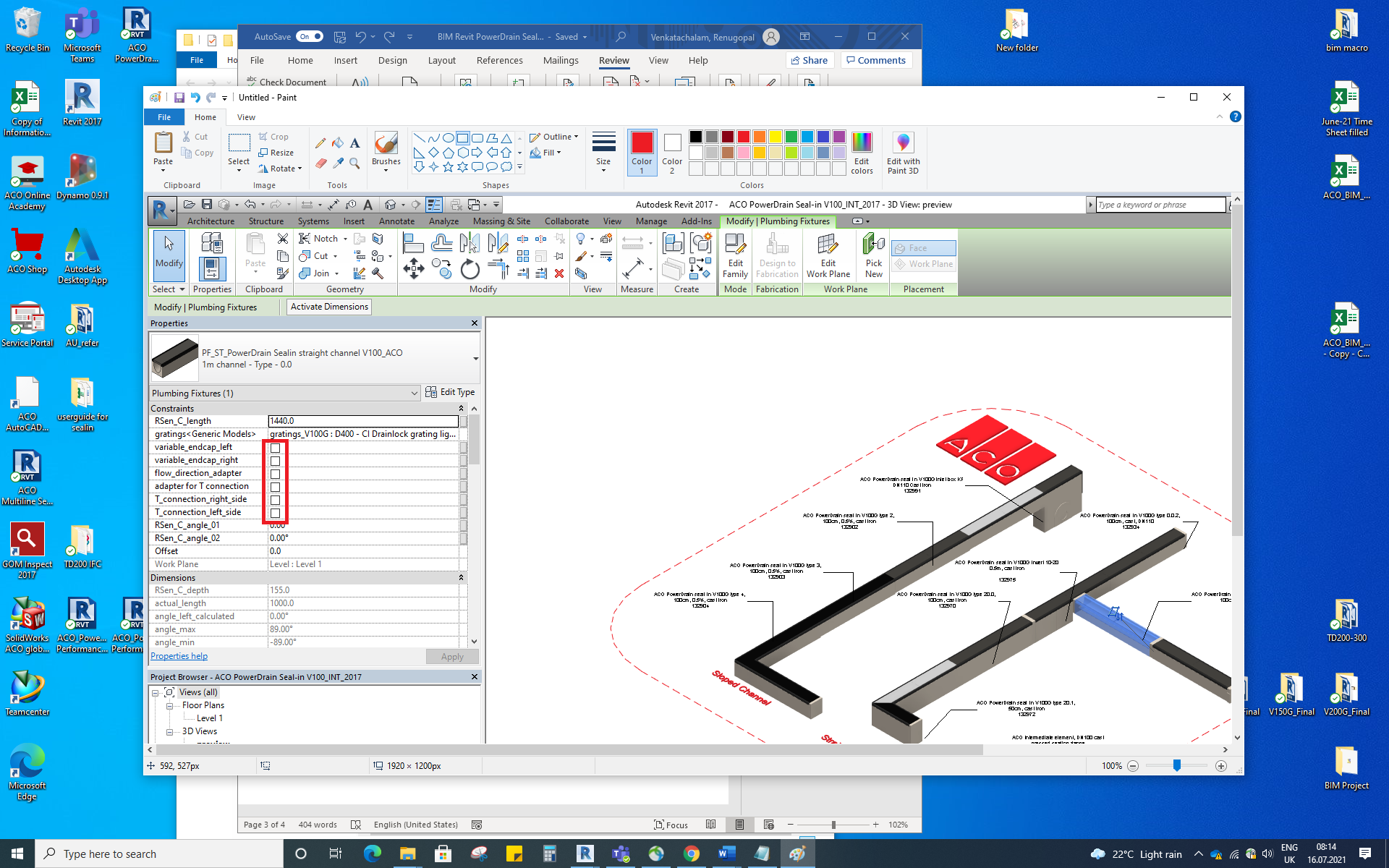 For Angular cut:    Click on the model – At properties tool bar, it will display two angles such as RSen_C_angle_01 (left side) and RSen_C_angle_02 (right side). We can enter the corresponding angles to make the angular cut on the channels.Note: While using Endcaps and adapters make sure that angular value should be as zero 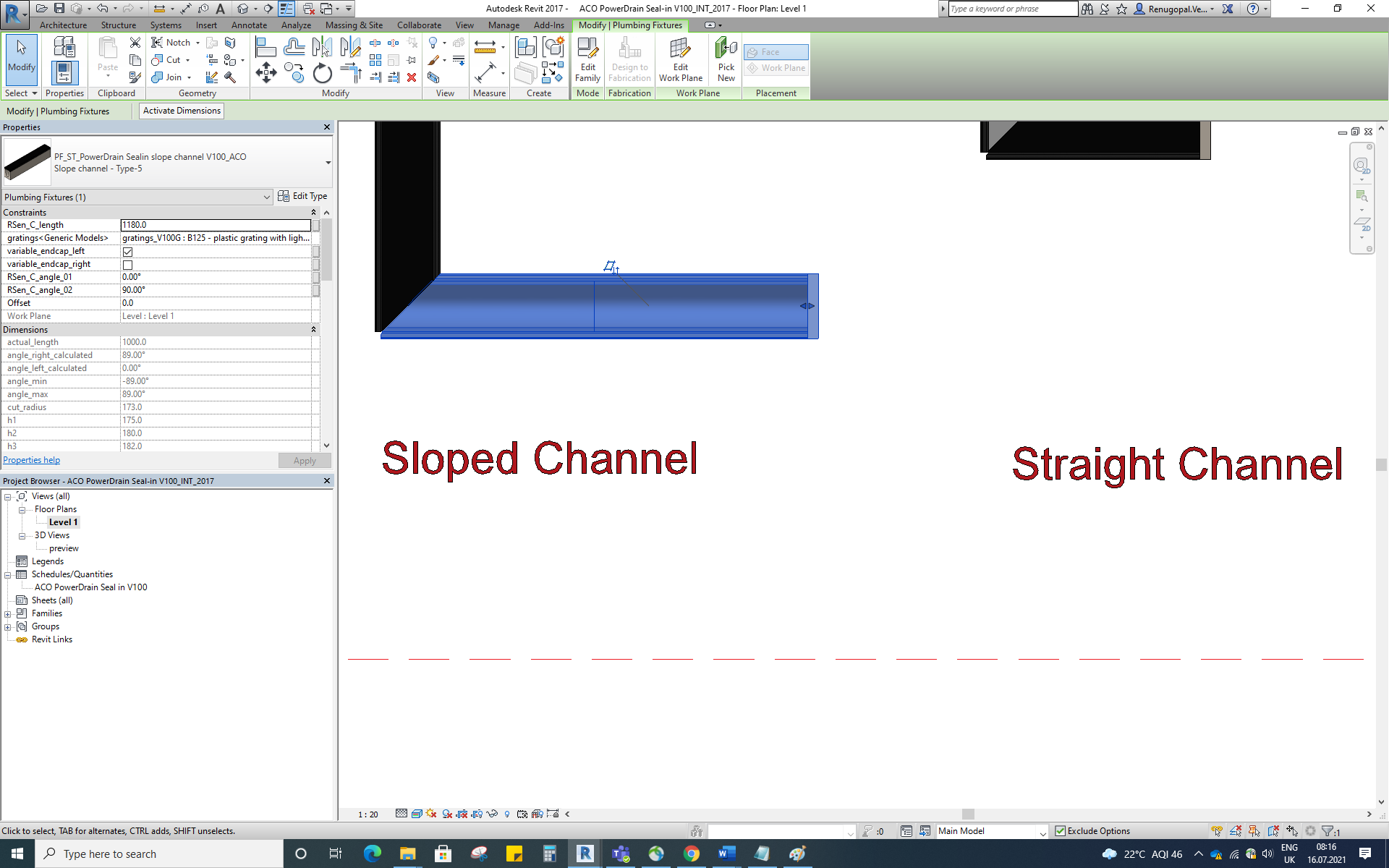 Material Library:      The ACO PowerDrain Sealin V100G files contain materials that are already pre-loaded into the components. When loading the ACO PowerDrain Sealin V100G files into your project the pre-loaded materials will automatically transfer through.Schedules and quantities: The information such as article number, GTIN data, weight, installation guidelines within the parameters is stored as “shared Parameters” so can easily be appeared when creating a schedule and quantities in the project environment.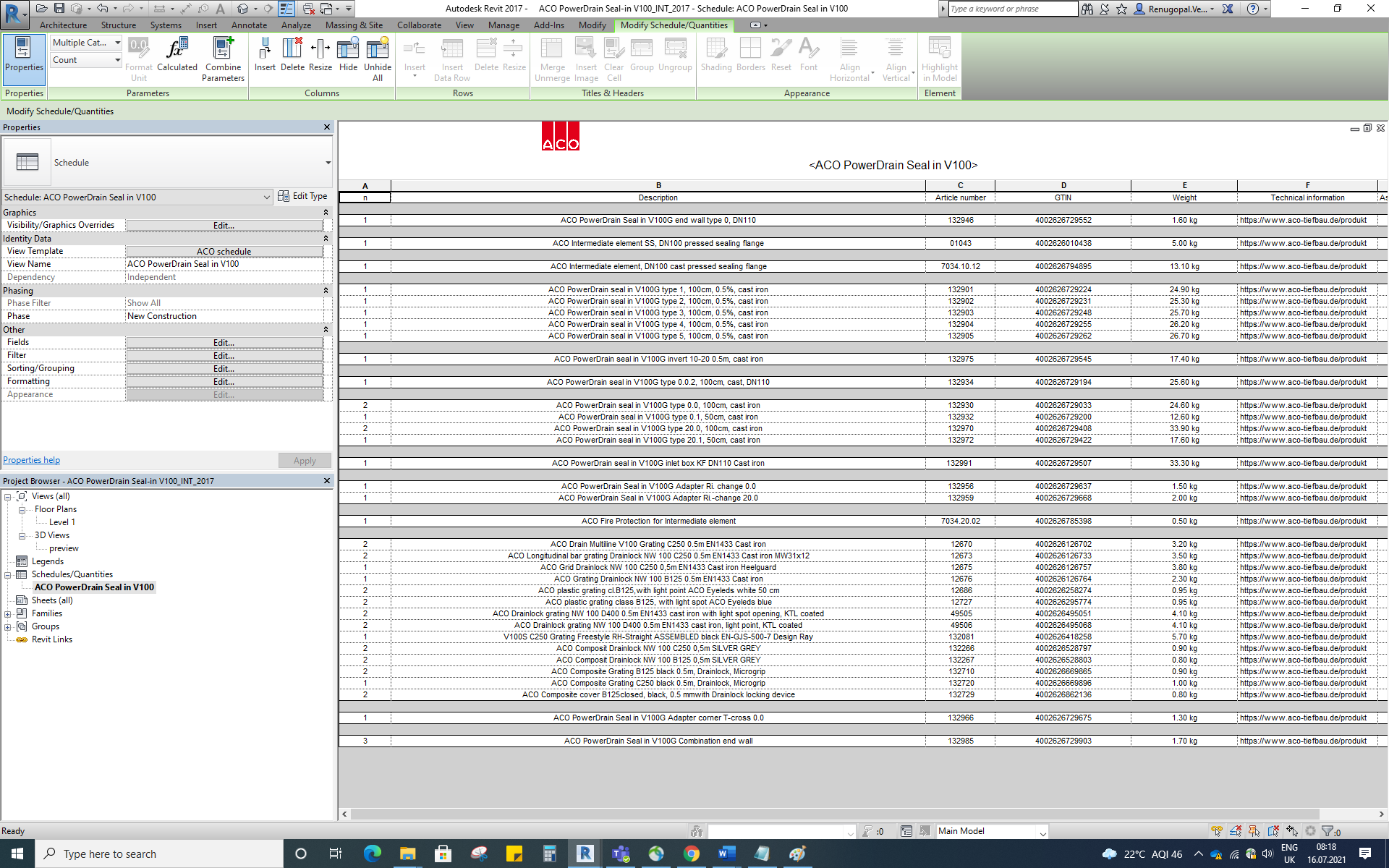 